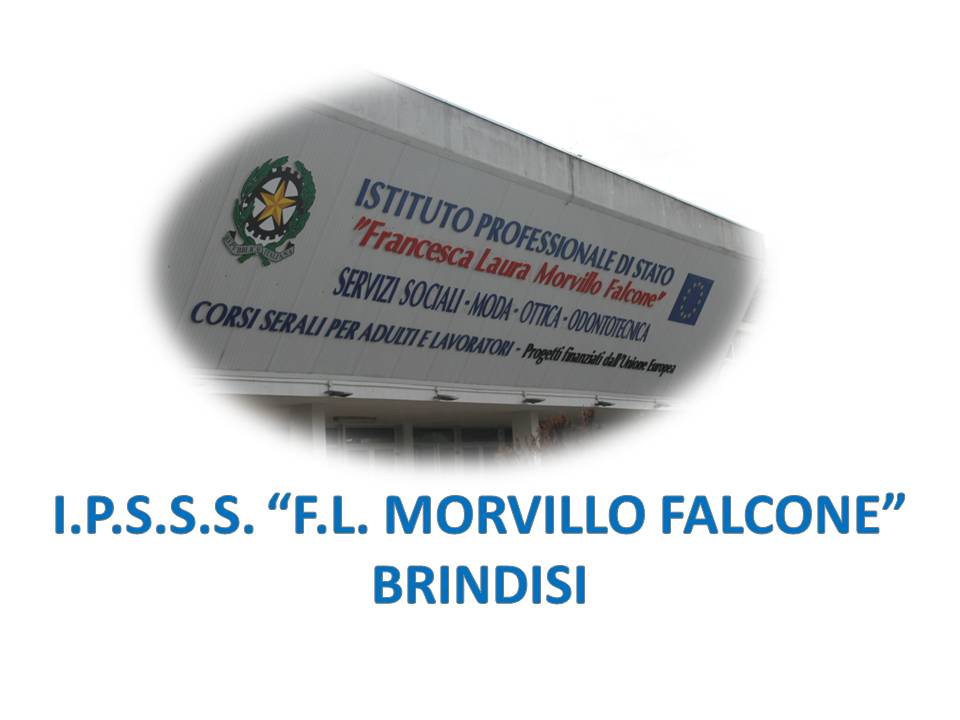 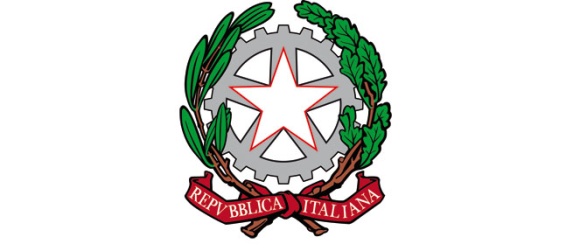 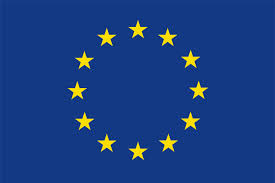 ISTITUTO PROFESSIONALE DI STATO PER I SERVIZI SOCIALI“Francesca Laura MORVILLO FALCONE”Via Galanti, 1 - Tel. 0831/513991brrf010008@istruzione.it – brrf010008@pec.istruzione.it  www.morvillofalconebrindisi.edu.it72100   B R I N D I S IMATERIA:SC. DEI MATERIALI DENTALI (ore settimanali: 5).CLASSE: 3 A ODOANNO SCOLASTICO:2023/24DOCENTE: FIORENTINO D./ GALASSO G. (COPRESENZA)Libro di testo:SCIENZE E TECNOLOGIA DEI MATERIALI DENTALI FRANCO LUCISANO EDITOREArgomenti: Solidi amorfi, e Solidi cristallini: reticolo cristallino, cella elementare. Solidi policristalliniAllotropia Polimorfismo IsomorfismoTipi di solidi covalenti-ionici-metallici-molecolari .     Grandezze fisiche:grandezze fondamentali e derivate grandezze intensive e estensive Tipi di materiali:metallici, ceramici, Polimeri, compositi sinterizzati Proprietà dei materialiprove statiche sui materiali prove dinamiche sui materialiClassificazione dei materiali da impronta Materiali da impronta rigidi ed elasticiI gessiBrindisi 06/06/2024                                                                                                                                                                                                        